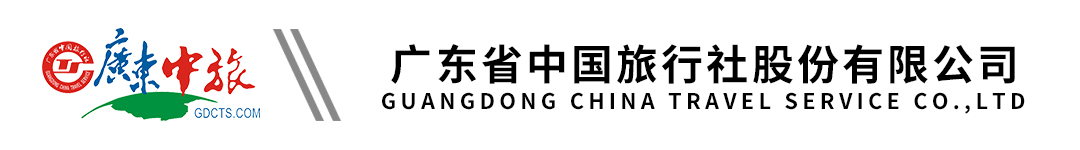 【仙本那】马来西亚仙本那5天4晚|广州AK往返|超值团|马步岛行程单行程安排费用说明其他说明产品编号SA1675909544aa出发地广东省-广州市目的地马来西亚行程天数5去程交通飞机返程交通飞机参考航班广州沙巴 AK1535 0020-0335广州沙巴 AK1535 0020-0335广州沙巴 AK1535 0020-0335广州沙巴 AK1535 0020-0335广州沙巴 AK1535 0020-0335产品亮点1、【马步岛】--漫潜爱好者的蓝色天堂，位于距离著名潜水胜地西巴丹岛仅约十五分钟船程的马布岛，已晋身为世界最佳浮潜(在浅沙海床水域漫游浮潜)据点之一 ，是周遭拥有斜沙滩，西北角耸立在一幅两百公顷大珊瑚礁上的一个卵形岛屿。这里是远离陆地与尘世的蓝色天堂，是鱼儿、珊瑚、海龟们共享的奇妙海洋世界1、【马步岛】--漫潜爱好者的蓝色天堂，位于距离著名潜水胜地西巴丹岛仅约十五分钟船程的马布岛，已晋身为世界最佳浮潜(在浅沙海床水域漫游浮潜)据点之一 ，是周遭拥有斜沙滩，西北角耸立在一幅两百公顷大珊瑚礁上的一个卵形岛屿。这里是远离陆地与尘世的蓝色天堂，是鱼儿、珊瑚、海龟们共享的奇妙海洋世界1、【马步岛】--漫潜爱好者的蓝色天堂，位于距离著名潜水胜地西巴丹岛仅约十五分钟船程的马布岛，已晋身为世界最佳浮潜(在浅沙海床水域漫游浮潜)据点之一 ，是周遭拥有斜沙滩，西北角耸立在一幅两百公顷大珊瑚礁上的一个卵形岛屿。这里是远离陆地与尘世的蓝色天堂，是鱼儿、珊瑚、海龟们共享的奇妙海洋世界1、【马步岛】--漫潜爱好者的蓝色天堂，位于距离著名潜水胜地西巴丹岛仅约十五分钟船程的马布岛，已晋身为世界最佳浮潜(在浅沙海床水域漫游浮潜)据点之一 ，是周遭拥有斜沙滩，西北角耸立在一幅两百公顷大珊瑚礁上的一个卵形岛屿。这里是远离陆地与尘世的蓝色天堂，是鱼儿、珊瑚、海龟们共享的奇妙海洋世界1、【马步岛】--漫潜爱好者的蓝色天堂，位于距离著名潜水胜地西巴丹岛仅约十五分钟船程的马布岛，已晋身为世界最佳浮潜(在浅沙海床水域漫游浮潜)据点之一 ，是周遭拥有斜沙滩，西北角耸立在一幅两百公顷大珊瑚礁上的一个卵形岛屿。这里是远离陆地与尘世的蓝色天堂，是鱼儿、珊瑚、海龟们共享的奇妙海洋世界天数行程详情用餐住宿D1广州—亚庇-斗湖-乘车前往仙本那镇上   参考航班：广州-亚庇AK1535  0020-0335 转亚庇-斗湖 AK6268  0605-0700或其他航班早餐：X     午餐：海鲜餐     晚餐：X   仙本那镇上酒店（Grace酒店或幸福小屋或唐朝珍珠酒店永达大酒店或海丰酒店同级）D2MATAKING 马达京+汀巴汀巴岛+邦邦岛 跳岛游浮潜之旅早餐：酒店内     午餐：海岛简餐     晚餐：X   仙本那镇上酒店（Grace酒店或幸福小屋或唐朝珍珠酒店永达大酒店或海丰酒店同级）D3马布岛+卡帕莱岛跳岛浮潜一日游早餐：酒店内     午餐：海岛简餐     晚餐：X   仙本那镇上酒店（Grace酒店或幸福小屋或唐朝珍珠酒店永达大酒店或海丰酒店同级）D4全天自由活动 参考航班：斗湖—亚庇AK6261（10:25-11:15）或其他航班早餐：酒店内     午餐：肉骨茶     晚餐：X   亚庇市区豪华（元明酒店或潘婆罗酒店或holiday inn或阁蓝帝酒店同级）D5全天自由活动  亚庇-广州 参考航班: （AK1534 2000-2315）早餐：酒店内     午餐：X     晚餐：X   无费用包含1.机票：国际4段机票、机票税金1.机票：国际4段机票、机票税金1.机票：国际4段机票、机票税金费用不包含1.马来西亚酒店旅游税10马币/间/晚 。1.马来西亚酒店旅游税10马币/间/晚 。1.马来西亚酒店旅游税10马币/间/晚 。预订须知1.此团为散拼团，与尚品游等联合出游，敬请知悉！广东省中国旅行社股份有限公司（以下简称“组团社”），委托旅游目的地具有相应资质的地接社承接本旅行团在当地的接待业务。地接社的相关信息以及组团社委派的领队姓名和电话，在出团说明会或出团前（集合地）派发的行程表中告知，客人对比表示同意。温馨提示2人成行，15人或以上派领队退改规则1、本团2人起行，15人或以上派领队，15人以下无领队。签证信息·护照扫描件（原件，出发日期起，有效期半年以上及3张以上的签证空白页）